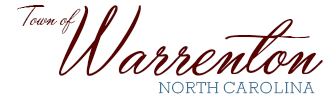 P.O. Box 281Walter M. Gardner, Jr. – Mayor                                                                 Warrenton, NC  27589-0281Meredith Valentine – Interim Town Administrator                 (252) 257-1122   Fax (252) 257-9219 www.warrenton.nc.gov_____________________________________________________________________________________________Revitalization CommitteeJanuary 16, 2018MinutesChairman Michael Coffman called the meeting to order at 6:00 PM at the Warrenton Rural Fire Station.  Members in attendance were: Michael Coffman, Bob Shingler, Rose Derring, Cheryl Bell, Victoria Lehman, Kimberly Harding, Jereann King Johnson and Crystal Smith.  Also in attendance were Meredith Valentine and Jamie Lynch. A motion was made by Victoria Lehman to approve the minutes of the November 21, 2017 meeting with a second from ?.  The motion was approved by unanimous vote.Michael Coffman asked the Nomination Committee for their nominations. The nomination committee has not met. Alex Borst was suggested as a possible nominee, Jereann King Johnson made motion to approve with a second from Crystal Smith. Motion to recommend Alex Borst to the board of commissioners was approved. Michael Coffman and Craig Hahn will speak to garden clubs. MC would like to have a subcommittee work on forming a disc golf league. He would like to partner with a local restaurant to sponsor the team. The team could have a social hour at the restaurant.Crystal Smith went back to Partnerships with Garden clubs for HH Park and said the Cooperative Extension could possibly have the Master Gardners involved. Michael provided rules for disc golf. Would like flyers with graphics and a handout with more information. Michael talked to Ted Echols at Cast Stone about corn hole boards but has no details. Possibly use sand bags instead of corn bags. Jereann will review rules and work with Cheryl on graphics. Michael will check with Warren Co. Parks and Rec to see if they want to partner with the town on some of the activities.Spring Fest will be the 4th Saturday in April, the 28th. Butch Meek will handle sound. Two Steps Back played at the Cultural Festival and people recommended them. May need a contract. Possibly have Blue Grass in the morning. Craig Hahn will handle storefront competition. Perhaps have judges instead of having the public vote.2018 Run Warrenton 5K. Jennifer Harris with the Warren Record and Sandra Williams have been planning the run. They are passing it to the Revitalization Committee. There would be a donation to the organization named. Water and other supplies are donated. Would have to pay for the official time keeping clock. Need to settle on a route. Will be advertised in the Warren Record, Daily Dispatch and on social media. Michael has been in contact with Josh from the National Parks Service and plan to meet in February. He will notify everyone when the date is set.Crystal Smith shared information about an Economic Vitality Workshop that was held in Henderson and included individuals from Vance and Warren counties. She passed out a summary of the meeting. Movie night will ramp up after Springfest and will be advertised at the festival. Revitalization needs some funding ideas to pay for the movies.Michael notified the group of the upcoming Main Street Conference and asked if anyone would like to attend. The conference will be March 13-15 in Clayton. Included with the Agenda was information about Professional Development workshops offed by MS.Michael asked if anyone wanted to change from one committee to another. Cheryl stressed the importance of advance planning in order to promote upcoming events.With no further business, the meeting was adjourned.